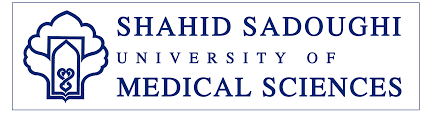  Curriculum Vitea	Mazloomy Mahmoodabad, Seyed Saeed	Contact Information:                                                                                   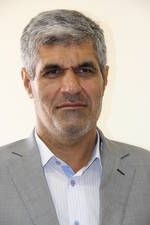 mazloomy@ssu.ac.irTel: +98 (35) 38209138Fax: +98 (35) 38209119Address: Department of Health Education & Health Promotion, School of Public Health, Paradise Campus of Shahid Sadoughi University of Medical Sciences, Yazd, Iran.Academic Rank:ProfessorSchool:Public Health, Education & Health PromotionResearch Center:Social Determinants of Health Research CenterCitation: 58H Index: 10Education:educational activitiesJob Records – professionalResearch projects completed and in progressThe articles published in scientific journals - Research within and outside the country.Participation in national and international conferences or ArticleTable of Thesis Supervision:Participate in workshops and training coursesBooks:1.Post DiplomaPublic Health, Tehran University of Medical Sciences, Tehran, IRAN, 19852. B.ScPublic Health, Isfahan University of Medical Sciences, Isfahan,IRAN,19903. M.ScHealth Education & Health Promotion, Tarbiat Modares University (TMU), Tehran, Iran, 19944.PhDHealth Education & Health Promotion, Tarbiat Modares University (TMU), Tehran, Iran, 2000Yearactivity1372 1387 - so far Community health education and health education course for students PHD Health education teaching research methods to graduate students, undergraduate public health and health education Public health teaching health education for students and senior health education Teaching undergraduates family planning for family health Teaching sociology undergraduates for the family - the environment and public health experts General ecology course for undergraduate students Teaching Family Health Students and graduate schools for health education Teaching sociology of health and health education for graduate students Teaching medical sociology for management students Teaching sociology and group dynamics to students Master of Education in Health Supervisor of PhD students, master's, bachelor YearHistoryOf 1372 Faculty of Yazd University of Medical Sciences 1372 Council Yazd University of Medical Sciences 1372 - so far Head of Faculty of Public Health, Yazd 13 72 - so far Medical Education Development Center (EDC) Yazd University of Medical Sciences University Strategic Plan Committee Association of Science Education 1383 - so far Managing Director of Sunrise Health 1383 -138 6 Responsible EDO School of Public Health 138 3 - so far Health Behavior & Health Promotion Research Center 138 7-1384 University Application Committee 1380 Committee for Quality Management (TQM) 1380 Member of the Public Culture Council Yazd province 1380 Member of Research Council of Yazd education Quarterly Editorial Board Member of Yazd Culture - Islamic Guidance Department in Yazd Cooperative State Research Council 13 79. So far, Method and Statistical Commission and member secretary of Allied Health Complex 1386-1375 Department of Disease Control 1386- so far University audit board head 1387 - so far Responsible EDC University 1387 Member of the Ad Hoc Committee HSR Razi Medical Sciences Research Festival of 1387 Member of the Scientific Committee for Third National Congress on health promotion, health education (7-9 November 1387 for 150 hours) (28-30 October 2008) 1386- so far Council member universities and research policy 1387 I am a member of the Coordination Council Planning constant value 1387 Member of the Development Committee of Medical Science education services. 1387 Member of the Scientific Committee for National Conference Vqran medicine 1384 so far Member of al-mumtahina evaluation of health education 1387 Member of al-mumtahina evaluation of Medical Education YEARproject title1384Satisfaction dormitory students' dormitories of Medical Sciences, Yazd
1390Viewpoints Yazd University of Medical Sciences martyr of barriers to research activities1389Compare the protection motivation theory with social cognitive theory to promote sun protection behaviors in female high school students in the city of Yazd, 13881373Knowledge of mothers and malnourished children under 5 years on the nutrition of children and its use in planning health education1376The health status of the weaving villages of Yazd1377Evaluation of teaching and non-clinical evaluation of faculty members who have passed the relevant workshop1379Prevalence events in patients under 20 years1379the efficiency of the health belief model education) (HBM on knowledge, attitude and practice of Yazd barbers about hepatitis B1380Studying their views about a good teacher in Yazd University of Medical Sciences1381Effect of health education on the knowledge and practices of operators of food preparation, distribution and sale of food in Yazd1381Attitudes toward exercise female students in medical university1382A survey of knowledge, attitude and practice of cutaneous leishmaniasis in the region Bafruiyeh Meibod1382study and explanation of regional advantages in the employment of graduates by the University each region1382The prevalence of accidents in urban areas, Meibod, Ardakan, ladies and determine the efficiency model to reduce accidents PATCH1383Comparison of Medical Sciences, Yazd University student opinions on language courses and pre-university public excursive1384The prevalence of smoking habits among university students in Yazd1384LIFE STYLE epidemiological study of diabetic patients referred to Yazd Nykvpvr and provide appropriate educational program1384The lifestyle of patients with diabetes in Yazd1384Yazd assess parental awareness of the symptoms of addiction and addicts1384study health and disease status of teachers secondary education and no skills in Yazd city.1384Studying educational needs of children tendency toward mothers in Yazd about preventing smoking, drugs and medicines joy1385The effect of the program is based on the theory of planned behavior developed on how to helmet wearing among motorcyclist clerks in Yazd (Thesis Research)1385Studying the performance of HBM's educational model of hypertension in urban areas of Yazd and Rafsanjan1386Studying the effects of interventions designed to increase the satisfaction of patients in public hospitals in Yazd1387Studying predictors of sport in the city, according to state officials learned of the stages of change theory (thesis research)1387Studying the staff of the Faculty of Medical Sciences and Health Services Yazd in 841387Studying predictors of exercise in Yazd city employees on the basis of stages of change model transtheoretical
Studying1387Knowledge, Attitude and Practice of Yazd high school teachers in 1386 than skin cancer1387Check the status disinfect fruits and vegetables and related factors on women's health belief model in Yazd1387Comparison between traditional and customary meaning in reading and comprehension of English students.1388Check the use of the effect of health education based on health belief model on preventive behaviors of HIV and hepatitis B in women referred to health centers in the city and Mehriz gets 88 1388The quality of life of students in Yazd city1389Assessment of Knowledge and the reproductive health of university students in Yazd city in 13881389Check the knowledge, attitude and practices of the city of Yazd on H1N1 flu1389Check the web-based library in 1389 the effect of education on literacy level of students in the School of Nursing and Midwifery and Allied Health in the academic year 88-781389Preparation intervention program based on meta-theoretical model in order to promote sports Yazd's Staff.1390 design and implementation of educational programs to prevent drug abuse among students of Yazd University of Medical Sciences martyr utilizes the theory of planned behavior
 to determine the educational needs of women referred to infertility center of Yazd province in 1390 -Mjry -16/11/90
 Viewpoints Yazd Medical Sciences University of barriers to research activities in 1390-4 / 8/90-executor
 The effect of prevention of drug addiction in Yazd University of Medical Sciences, using the theory of planned behavior in 1390-operator of -16 / 6/90
 explain the process of Continuing Education Nursing Executive
 effect of mobilizing the media in promoting skin cancer prevention in the city of Yazd operator 2/10/90
 evaluate the quality of life of employees regarding healthy lifestyle health centers-operator of -13 / 9/90
 to determine the educational needs of clinical and non-clinical faculty members of Yazd University of Medical Sciences- Knowledge of Yazd University of Medical Sciences faculty members with information about the implementation of e-entrepreneur
 evaluate and compare the characteristics of effective teaching from the perspective of teachers and students of Yazd University of Medical Sciences in 1390-operator -29 / 11/90
 assess the knowledge, attitude and practice of secondary school students in Yazd than skin cancer-operator of -30 / 9/90
 to determine the general health of marginalized people of Yazd in 1390-operator -12 / 11/90
 Comparison of knowledge and attitude of high school students in Yazd province on HIV / AIDS in the years 1384 and 1390-operator.1391Social factors affecting public health workers in the mining sector Bafg 91
Determine burnout miners valleys in 91 years
Determine the behavior of prevention of urinary tract infection in pregnant women based on health belief model structures in Yazd (1391)
Factors associated with the use of dental floss by using the Trans-theoretical model (TTM, Transtheoretical model) in high school students PAKDASHT
Investigating the stages of change model structures in pre-diabetic individuals referred to rural health centers in Yazd
Educational performance assessment of health professions schools

Comparing lifestyle between industrial workers and administrative staff of Yazd in 13901392The study of burnout in Khuzestan Steel Company workers in 1392-enforcement
Investigation determined the safe use of pesticides in pistachio farmers work based on the HBM-host city of Ardakan

Evaluate the impact of using the theory of planned behavior in children of parents on the prevention of smoking and drug trends in Yzd.-host

Apartment complexes in the city of Yazd study population in terms of health issues and public facilities in Sal92-host

Determination of barriers to sport participation of faculty members in medical university in 1392-enforcement1393Health status of the people of the city of Yazd and its related factors in 1393
The effect of education based on social cognitive theory to reduce the amount of sugar in the mother city

Factors Related to the use of scientific research results in practice based on the model of reasoned action martyr in Yazd University of Medical Sciences1394Design, implementation and evaluation of intervention strategies based on comprehensive model for promoting physical activity staff Pars Special Economic Energy Zone

Advanced Bayesian Structural Equation Modeling Approach to investigate the effect of education on nutritional behaviors in people with pre-diabetes in Yazd Based on Change Model of Prvchska

The organizational culture University of Medical Sciences martyr Sadoughi Yzdaz viewpoints of faculty members based on the model of Hofstede1395The study of the effects of the theory of planned behavior based on weight loss in overweight and obese adolescents
Design, implementation and evaluation of educational intervention on improving eating behaviors of high school students Dkhtrmqt second period Pender's Health Promotion Model in Yazd
Design and evaluation of a training program using a combination of social marketing model and Antsharnvavry city of Yazd in physical activity among women: a combination study
(Mixed Method Design)Year Title 1380 Health Status of schools in Kerman Qaleh Ganj - Sunrise Health magazine spring 82, the first issue of the second year Pages: 37-33 1382 Effect of health education on the knowledge and practices of operators and sell food supply centers in Yazd, Yazd University of Medical Sciences and Health Services - Health Vyzhnamh 4 - Spring 1382- (Annex I) pages 21-16 1379 From the viewpoint of the characteristics of a good teacher University of Medical Sciences and Health Services Yazd   (Yazd University of Medical Sciences) Year 8 (2): 18-104 1379 How teaching and evaluation of faculty members participating in workshops Education Development Center University of Medical Sciences and Health Services Yazd 1379 (113-109 Yazd University of Medical Sciences) 1379 Comparison of university students with other students in higher education centers in Yazd province of Media, University of Medical Sciences and Health Services Yazd - 1379 (2) 8 Pages 55-47 1378 Knowledge, attitude and practice of cutaneous leishmaniasis in Yazd, Tehran University of Medical Sciences and Health Services Yazd - (2) 7-1378 1380 Study of unwanted pregnancies in women city of Yazd, Yazd University of Medical Sciences and Health Services. 1380- (Supplement Health) seventh year, the summer of 78, Appendix 2 1381 Knowledge of the mother city of Hypertension, Journal of Sunrise Health (1381) the first number, year, pages 35-22. 1381 Prevalence events in patients under 20 years of Yazd city, Quarterly Monitoring, 1381 1379 The prevalence of smoking in men over 15 years of city Meibod (University of Medical Sciences Yazd - Annex 4 of the Eighth Winter 79) 1379 Comparison of higher education students with other students of Yazd University of Medical Sciences of the media. University of Medical Sciences and Health Services Yazd Issue Two, Summer 79 1383 Attitude and practice survey of high school boys' school in the city of Yazd Sports (Sunrise Health Journal - The third - the second number - Summer 83) 1385The relationship between self-esteem and self-efficacy with health behaviors in students. Mahmoud Abad innocent, Sayed Said. Morowatisharifabad Muhammad Ali Mehri, Ali. Strides in Development of Medical Education. The Journal of Medical Education Development. Third period: the second number. P. 117-111, 1385 . Third period: the second number. P. 117-111, 1385 1383 Yazd university students to investigate the knowledge and attitudes about HIV (Journal of Health sunrise - Third - quarter numbers - Winter 83) 138 2 Needs expressed counseling District 2 boys high school students in Yazd Yazd Cultural Magazine Issue 15 and 14. Spring Summer 82 1383 The teacher and the learner's learning - (Light Magazine - especially a PNU of duck) 1384 University of Medical Sciences Yazd comparison comments about the sequence of pre-university courses and public speaking (Iranian Journal of Medical Education 84) 1384 Knowledge and attitudes of the South East region of the country a Training Unit Soldiers about HIV (Journal of Military Medicine - University of Medical Sciences, Tehran, ... summer 84) 1378 CL Wounded veteran of old magazines Yazd (Yazd Cultural Magazine - First year - Number 2 and 3 - Spring and Summer 78) 1382 Needs expressed counseling high school students in District 2 Yazd (Yazd culture magazine - the fifth year - 14 and 15 - Spring and Summer 82) 1383 Causes and prevalence of dental damage in anterior teeth high school students in Yazd Sunrise Health Journal, Issue One, Spring 83 1387 Study of factors related to oral health based on health belief model in Yazd high school girls (Journal of Birjand University of Medical Sciences (36) - Volume 15: 3: Fall 87) 1387 Factors associated with blood pressure in hypertensive patients based on the model of purposive behavior in Yazd city (1385) (Journal of Birjand University of Medical Sciences (36) - Volume 15: 3: Fall 87) 1386The implementation of planned behavior model developed to predict the use of helmets among employed motorcyclists Yazd (1385). Innocent Mahmoud Saeed Abad, M. Ali, Morowatisharifabad Muhammad Ali, Fallahzadeh Hussein. Journal of Birjand University of Medical Sciences. Volume 14, Number 4, Winter 1386, 39-331388Check the continuity and factors involved in the cutting method of contraception in women Health care centers of Yazd city. Narjes Hosseini, Mazloomy, H Fallahzadeh, MA Morowatisharifabad.  Journal of Medical Sciences and Health Services Yazd martyr. Sixteenth year. The first issue. Spring 1387. pp. 80-75 1388The relationship between Tsnym balance of employees in the exercise of Change Model of Yazd city based on. Physician East, Volume 11, pp. 65-57 Summer -88 (oppressed Mahmoud Abad Seyyed Saeed, Maryam Mohammadi, Morowatisharifabad Muhammad Ali, Fallahzadeh Hussein)2008The relationship between exercise self-efficacy in Yazd city employees on the basis of stages of change model. Healthy work. The second year. Issue 7. Spring 1388. pp. 109-114 (Maryam Mohammadi, the oppressed Mahmudabad Sayed Said, Morowatisharifabad, Mohammad Ali) The Effect of Health Education on Knowledge, Attitude and Practice (KAP) of High School Students' Towards Brucellosis in YazdS.S. Mazloomy Mahmoodabad, A. Barkhordari, M. Nabizadeh and J. Ayatollahi .World Applied Sciences Journal 5 (4): 522-524, 20082009Survey of Ownership and Use of Mobile Phones among Medical Sciences Students in Yazd Mazloomy mahmoodabad SS ; Barkhordari A ; Nadrian H ; Moshiri O; Yavari MT  :   PJBS2006Knowledge and attitude about HIV/AIDS among pregnant women in Yazd  Iranian Journal of Reproductive Medicine, Vol. 4, No. 1, 2006, pp. 29-33/ Seyed Saeid Mazloomy , Mahdieh Shirvani-Anarak , Abbas-Ali Dehghani Tafti, Nasim Tabibnejad , Mohammad Hasan Sheikhha2009Knowledge, attitude and performance study of secondary  school teachers of Yazd city regarding skin cancer .SS Mazloomy Mahmoodabad, MT Noorbala,* Z Rahaee, M Mohammadi(JEADV)Journal European Academy of Dermatology and Venereology1388Effect role modeling Theatre in oral health education S. Mazloomy - Dr. Moein Taghavi - Dr. Barkhordari - Dr. Farhad Alidoosti Journal of Islamic Dental Association / Volume 21, Issue 2, Summer 138-132, 1388 2008Knowledge and attitude about HIV / AIDS of schoolteachers in Yazd Eastern Mediterranean Health Journal Volume 14 No. 2 March - April, 20082008The effect of health eduction in promoting health of hairdressers about hepatitis b based on health belief model: a field trial In yazd, iranM. H. Baghiani Moghadam*1, S. S. Mazloomy and M. H. Ehrampoush World Applied Sciences Journal 5 (4): 522-524, 2008Corresponding Author: Dr. S.S. Mazloomy Mahmoodabad1389Investigate the knowledge, attitude and behavior about oral health teachers of high schools in a city in the Journal of Sunrise Health - ninth year of the first issue of the spring 13892010Knowledge , attitude , and performance of students toward skin cancer in yazd 2009 international journal of dermatology24(4)2010Determinants of health use behavior among employed motorcycle riders in Yazd Iran based on theory of planned behavior Injury1388Check the status of your risk factors of patients with rheumatoid arthritis 15 years of life No. 3 3881389The study of motivation and its relationship with health risk behaviors among male students of Yazd University Yazd University of Medical Sciences - 1389- Volume 18 Number 31389The role of health beliefs in preventive behaviors of people at risk of type 2 diabetes in Yazd University of Medical Sciences - April and May 1389- Volume 18 Number 11389Features expert faculty from the perspective of a martyr University of Medical Sciences, Yazd, Hormozgan Medical Journal Fall 1389- Volume 14, Number 3 1390Theory of Reasoned Action to determine performance-related causes salt intake in women referred to health centers in Yazd 89 Journal of Health System 1390 1390Check salt intake in women referred to health centers in Yazd University of Medical Sciences Yazd in 1389 - Seal and Persian date 13 Aban 901390Student health promoting behaviors Journal of Research in Medical Sciences (Tabib East) - Persian date Mehr 13901387Prevalence of depression in type 2 diabetic patients referred to Yazd Diabetes Research Center in 1387 Journal of rising health - the seventh year of the first and second spring-summer 1387 issue (published in 1388) 1385The knowledge and attitude about AIDS among high school students in Yazd province Journals and journal: Doctor East - Year VIII - Number 1 Names of authors in order of priority: SS innocent doctor Mahmudabad - M. Abbasi Shavazi Year of publication: Spring 85 Medical students' attitudes towards psychiatry Yazd University of Medical Sciences Shhydsdvqy Journals and journal: Journal of Medical Sciences - Volume 6, Number 1 Names of authors in order of priority: SS oppressed Mahmudabad - MA Hrazy - Islamic Sh. Year of publication: 1385 1385The impact of health education on knowledge, attitude and practice of secondary school teachers in Yazd about breast cancer Journals and journal: Journal of Birjand University of Medical Sciences - Volume 13 Number 1 Names of authors in order of priority: SS oppressed - Mohammad Zare - M. Faisal - Fatemeh Maleki - F. Liqaa wealth - Ahmadiyya MH Year of publication: 1385 1382Prevalence of smoking in male students of Yazd University Yazd University of Medical Sciences in 1382, / Mazloomy, Mahmoud Rafieian .1385Yazd province to determine the knowledge and attitude of high school students about HIV / SS innocent Mahmoud Abad, M. Abbasi, a doctor East Journal Zahedan University of Medical Sciences and Health Services, Volume 8, Number 1, 13851385The relationship between self-esteem and self-efficacy and health behaviors among students of Yazd University of Medical Sciences Shhydsdvqy (1384) Journals and journal: Strides in Development of Medical Education - Journal of Medical Education Development - The Third Period - Number 2 Names of authors in order of priority: SS innocent doctor - Ali Mehri - doctor Mohammad Ali Morowatisharifabad Year of publication: 1385 1385The knowledge and attitude about drugs and chemicals teachers Zarrindasht city of addiction Journals and journal : Journal of Sunrise Health - Year V - Number 3 and 4 Names of authors in order of priority : SS doctor oppressed - Farrokh wealth Liqaa - M. Farhadi - ALI ABDEL Year of publication : 1385 1385Quality of life in patients with diabetes type 2 in Yazd Journals and journal : Journal of Yazd University of Medical Sciences - Volume XIV - Fourth Issue Names of authors in order of priority : MH Baghianimoghadam doctor - doctor Mohammad Afkhami - SS innocent doctor - Mohammad Saeedi Zadeh Year of publication : 1385 1385Knowledge, attitudes and behavior of women on reproductive health subjects in seven central cities of Iran Journals and journal : Journal of Reproductive Medicine and Infertility - seventh - the fourth issue Names of authors in order of priority : SS oppressed - F. Shahidi - M. Abbasi Shavazi - a city born Fatima Year of publication : 1385 1386The effect of education on knowledge, attitudes and practices of housewives who referred to health centers in Yazd Branch of skin cancer - 1387 Journals and journal : Journal of Sunrise Health - the sixth - the third and fourth numbers Names of authors in order of priority : SS innocent doctor - wish Fallahi - Tahereh Soltani - S Mohammadi Year of publication : 1386 1388Evaluation of risk factors associated with self-care and self-care behaviors in patients with rheumatoid arthritis Journals and journal : Journal of Nursing Faculty of Tehran University of Medical Sciences ( LIFE ) - Volume 15 Number 3 Names of authors in order of priority : doctor MOROVATI SHARIFABAD - Haidar Nadrian - Hossein Soleimani Salehabadi - SS innocent doctor - M. Skrshahy Year of publication : 1388 1388Factors associated with skin cancer preventive behaviors in female high school students in Yazd city based on Protection Motivation Theory Journals and journal : Journal of Knowledge & Health anymore University of Medical Sciences, Volume 4 , Issue 4 names of authors in order of priority : MH Baghianimoghadam - S. Mohammadi - MT Noorbala - SS innocent Year of publication : 1388 1389Role of Health Beliefs in Preventive Behaviors of diabetes type 2 in people at risk Journals and journal : Journal of Medical Sciences - Year 18 Number 1 Names of authors in order of priority : SS victim - Amin Mirzaee - Mohammad Afkhami - MH Baghianimoghadam - H Fallahzadeh Year of publication : 1389 2009A study of the knowledge attitude and practice (KAP) of faculty members of Yazd university regarding cardiovascular disease (CVD) and its risk factors Journal, Vol, No: World health organizationAuthors: S.S. Mazloomy, Fatemah Jouzy, Hassan Rezaei Pandary.2009Attitude towards and use of ecstasy in medical university inters based on HBMJournal, Vol, No:  J PREV MED HYGAuthors: M.H. Baghianimoghadam – S.S. Mazloomy mahmoudabad-s.Mohammadi-B. Baghianimoghadam1390The amount of salt found in women referred to health centers in Yazd in 1389 Yazd University of Medical Sciences Corresponding Author 1390Performance theory of reasoned action to determine the causes related to salt intake in women referred to health centers in Yazd Journal of Health Care First2011 An intervention based on protection motivation theory in reducing skin cancer risk Journal of Pakistan Association of Dermatologists Fourth 2011 Knowledge, attitude, and performance of students toward skin cancer in Yazd, 20 09 International Journal of Dermatology first one 1390Investigate the knowledge, attitude and behavior about oral health teachers of high schools in the city of Yazd in 88 Sunrise Health magazine first1390Knowledge, Attitude and Practice of Yazd restaurant chefs about preventing the risk factors for cardiovascular disease in 1389 Sunrise Health magazine first1390The relationship between chronic stress and life quality of female high school students in the city of Yazd in 1389 Sunrise Health magazine first 1390Relationship awareness, Attitude And Behavior Self-management Patients To Asthma With Control disease Asthma Journal of Medical Science Research First2012 Application of the Transtheoritical model to exercise behavior among workplace woman in Iran Iranian journal of public health first one 2010 Relationships between locus of control and Adherence to diabetes regimen in a sample of Iranians Journal, Vol, No: International journal of Diabetes in developing countries, Vol 30, No 1 - 27-32 Authors: MA Morowatisharifabad, SS Mazloomy, MH Baghianimoghadam, N. Rouhani 2010 Utilizing the PRECEDE model to predict patients with rheumatoid arthritis in factors related to self -Care Behaviours in Yazd . Journal, Vol, No: journal of nursing and healthcare of chronic illness - Morowati-Nadrian- Mazloomy- soleimani-Asgarshahi 1391Knowledge, Attitude and Practice of Yazd About Skin cancer ( AS Tlv Health ) first Medical university students' attitudes about the role of PowerPoint in teaching Journal of Medical Education Development Center ( People First ) Assess educational needs of the faculty members of Yazd University of Medical Sciences in the year 1390 Journal of Medical Education Development Center ( People First ) The effect of nutritional education and health care centers in Yazd city heart healthy volunteers on the knowledge, attitude and practice of mothers ( Sunrise Health ) S Mazloomy Mahmudabad, Hosseinkhani * F Kaseb , H Fallahzadeh The effect of education based on the theory of planned behavior on the use of helmets in winter motorcyclist clerks in Yazd Journal of monitoring the eleventh year, the first number 90 ( number one )2012 first one Nutrition behaviors in pre –diabetic pation ts and difference instages of change decisional balance self efficacy  and process on trans-teoretical model in yazd (HealthMed)     2012 Author Critical thinking ability and its associated factors among preclinical students in Yazd  Shaheed  Sadoughi University of Medical Sciences (Medical Journal of Islamic Republic of Iran Vol. 261391Knowledge and attitude of the students City of Yazd in relation to reproductive health in 1389 ( Sunrise Health autumn and winter 1390 ( number one )2012 first one A study of the knowledge Attitude and practice of the women referring to health center for cardiovascular diseases and its risk factors (Health care for women international)2012Application of the health belief Model  in promotion of self –care in heart failure pationts( Acta Medica Iranica) Author2014Behavioral determinants of cardiovascular diseases risk factors: A qualitative directed content analysis(Cardiology and Cardiovascular Medicine)Authors :Sabzmakan, L., Morowatisharifabad, M.A., Mohammadi, E., (...), Shakibazadeh, E., Mirzaei, M. 2014The Comparison of the Effect of Transactional Model-Based Teaching and Ordinary Education Curriculum-based Teaching Programs on Stress Management among ( Global Journal of Health Science )Mazloomy Mahmoodabad Mohammadi, Shojaei Zadeh, Barkhordari, Hosaini, Kaveh, Amal Saki Malehi, Rahiminegad2013The study of the effect of stress management program on transactional model constructs in Yazd teachers of primary schools European Journal of Experimental Biology, 2013, 3(4):188-193 Maryam Mohammadi *, Mazloomy Mahmoodabad Shojaei Zadehe Barkhordari1, Hosaini ,Kaveh,, Saki Maleh,Rahiminegad1392Norms Mental, Beliefs Normative And motivation Of Obedience fathers At About Prevention The tendency Children To materials addiction Apr ( Journal researches System Health ( . Mahdi MIRZAEI Alavijeh , Sayed Saeed MAZLOOMY , Sayed Mojtaba Yassini , Mohsen Skrshahy 1392Skin Cancer Epidemiology and when trend changes occur in Iran ) Grace period of 17, Number 5 - ( Bimonthly 1392 ) Majid Afzali, M Mirzaee * Hassan happiness , S Mazloomy Mahmoodabadi 1392Intention and behavior of parents in preventing children tendency to addictive substances ( health education and health promotion in Iran )   Summer 1392; 1 (2): 55-64  . MIRZAEI Alavijeh , innocent Yassini , Skrshahy , JALILIAN , absolute , Hatamzadeh 2013 Structural review of meta-theoretical model of pre-diabetic nutrition in the villages of Yazd Mahmudabad oppressed , SS , Mohammadi , M. - Journal of Diabetes and Metabolism , 2013 1392 Knowledge and attitude of women towards breast cancer screening behavior in Yazd city in 1391 Quarterly Journal of Breast Disease oppressed, Khodayarian 1393 A survey of knowledge, attitudes and practices of the city of Yazd on swine flu H1N1) A ) In 1389 Sunrise Health ( S. Saeed MAZLOOMY Mahmood Abad Hasan Rezaei Pender Hasan Shahbazi ) 2014 General Health of Foreign-Origin Groups and Native Population Nahid Ardian, Seyed Saeid Mazloomy Mahmoudabad, Mahdi Ardian & Masoud Karimi Global Journal of Health Science; Vol. 6, No. 5; 2014 1392 Factors Ago Nose Of Ill Consumption materials At Students With Interest Trade From Model Imagery - Leaning Mirzaee Galileans Theist Mazloumi Absolute Hatem born 1392 Effectiveness analysis workshop program evaluation of health promotion among employees of Yazd University of Medical Sciences based on Kirkpatrick's model Karimi innocent Kamali whether Zare M. MIRZAEI       The Journal of Medical Education Yazd 1392 139 2 1392 The effectiveness of health education assessment model based on guilds country Kirkpatrick S Mazloomy Mahmudabad, M. Mirzaee Mehdi Mirzaee Alavijeh ( Sunrise Health ) 1392 M. Comparison of the effect of oral health education provided by community health volunteers and interns Dental Plan on the Knowledge, Attitude and Practice Housewives ( Sunrise Health ) 1392 The effect of relaxation training on quality of life open-heart surgery in Yazd ( Sunrise Health ) S Mazloomy Mahmoud Abba D, R Zulkadir * , SJ Mir-Hosseini, Seyed Mojtaba Yassini, H Fallahzadeh Jafar Askari 1392 1393 Environmental Determinants of Cardiovascular Diseases Risk Factors: A Qualitative Directed Content Analysis Iran Red Crescent Med, ISI Web of science Sixth 1393 Behavioral determinants of cardiovascular diseases risk factors: A qualitative directed content analysis, ARYA Atheroscler, pub med Leila Sabzmakan (1), Mohammad Ali Morowatisharifabad (2), Eesa Mohammadi (3), Seid Saied Mazloomy-Mahmoodabad (4), Katayoun Rabiei (5), Mohammad Hassan Naseri (6), Elham Shakibazadeh (7), Masoud Mirzaei 1393 The Role of Fathers in Prevention of Children Tendency toward Addictive Drugs: An Application of Theory of Planned Behavior Mehdi Mirzaei Alavijeh1, Saeid Mazloomy2 * Mojtaba Yassini3, Mohsen Askarshahi4, Farzad Jalilian5 - Journal of Police Medicine , Winter in 2015; Vol. 3, No. 4: 249-258 1393 Determinants of Self-Care in Diabetic Patients Based on Health Belief Model Abbasali Dehghani-Tafti1, Seyed Saeed Mazloomy mahmoodabad1, Mohammad Ali Morowatisharifabad1, Mohammad Afkhami Ardakani2, Hassan Rezaeipandari3 & Mohammad Hassan Lotfi4 Global Journal of Health Science; Vol. 7, No. 5; 2015 ISSN 1916-9736 1393 And incentive barriers for people with diabetes self-care perspective Ardakan city and offering service providers access to them on the basis of social market model 317-330: (4) 3 , 1393 Farmers - oppressed - compassion - Khalil Zadeh - Rezai - Journal of Health Research - 1393               review Attitude, Ideas Behavior And assessment Outcome Behavior fathers City Yazd At Case Prevention trend Children To materials addiction Apr Sayed Saeed MAZLOOMY , Mahdi MIRZAEI Alavijeh , Sayed Mojtaba Yassini, Mohsen Askar The Shahi - Sunrise Health 1393 review awareness, Attitude And Function People City Yazd Regarding Flu Swine Sayed Saeed MAZLOOMY Mahmood Abad - Hasan Rezaei Pender - Hasan Shahbazi - Sunrise Health1393 Comparison awareness And Attitude Knowledge Students High school State Yazd At Case AIDS At Year Of 1383 And 1392 Sayed Saeed MAZLOOMY Mahmood Abad , M Zaid village , Mohammad Reza Moradi, Hadi Islamic Mohammad Light Shadkam - Sunrise Health 1393 review Ability Performance Activities Daily And Prevalence Diseases chronic At Elderly City Yazd Sayed Saeed MAZLOOMY Mahmood Abad, T. Soltani , Mohammad Ali Morovvati Sharif Abad ,Hossein Fallah Born - Sunrise Health 1393 review Factors Determination The Use From Thread Tooth On On Model Metatheoretically Of In knowledge Students Section high school City Pakdasht Year 1391 SS MAZLOOMY Mahmudabad - T Kamali Or - Fatima Rahmati Najarkolaei - M. Karimi - Sunrise Health 1393 The effect of educational intervention on promoting skin cancer preventive behaviors and risk factors of female students in Yazd city: the application of some of the PRECEDE model1393 General Health of Foreign-Origin Groups and Native Population - Global Journal of Health Science Ardian, MAZLOOMY, Karimi 2015 The Internet Addiction and related factors among students of Yazd universities Seyyed Saeid Mazloomy Mahmoudabad; Mohammad Hassan Lotfi; Nahid Ardian ; Saleh sajad Manshadi ; Soheila Bazm , Health Education & Health Promotion 1394Effect of education based on the theory of planned behavior to adopt preventive behaviors of arthritis in female primary-school teachersSeyyed Saeid Mazloomy Mahmoudabad1394The relationship between risk factors with the performance and some demographic variables among caregivers of patients with Alzheimer'sSeyyed Saeid Mazloomy Mahmoudabad1394The Effect of Education on teachers to prevent skin cancer in YazdSeyyed Saeid Mazloomy Mahmoudabad/ Noorbala TaftiFazelipour, Tahereh Soltani, Mehdi Mirzaee Alavijeh, M. Z.1394Predictive control high blood pressure in patients with hypertension based on health belief model in Kerman in 1394Seyyed Saeid Mazloomy Mahmoudabad/ Rabia Agh Atabay, Jdgal Kheir Mohammad, S. Alizadeh, Ehsan. movahed1394To evaluate health-related quality of life in women with polycystic ovary syndrome city of Yazd, 1393Seyyed Saeid Mazloomy Mahmoudabad/ Hussein Fallahzadeh Abargouei, T. Faraj khoda, M. Karimi Zarchi1394Effectiveness based on health belief model on preventive behaviors in farmers exposed to pesticides
Seyyed Saeid Mazloomy Mahmoudabad Barkhordari, Hussein Fallahzadeh Abargouei, N. Hassanzadeh1394Predictors of drug abuse among students: theory of planned behaviorSeyyed Saeid Mazloomy Mahmoudabad
Razia Zulghadr, M Mirza'i Alavicheh, F jalilian1394survey of knowledge, attitude and practice of secondary school students in Yazd behaviors to protect against skin cancer and sun
Seyyed Saeid Mazloomy Mahmoudabad, Z motlagh, Tavassoly, Hasan Shahbazi1394dangerous behavior among drivers of Yazd in 1392
Seyyed Saeid Mazloomy Mahmoudabad, Hussein Fallahzadeh Abargouei, Zare Shah Abadi, A, khosh akhlagh/Brzgrpvr Vahid Reza Moradi1394Factors Affecting Cervical Cancer Screening Behaviors Based On The Precaution Adoption Process Model: A Qualitative Study
MH Baghianimoghadam, Seyyed Saeid Mazloomy Mahmoudabad, M. Askari shahi, B Enjezab, Afshin Bahmani1394compare the viewpoints of teachers and students of factors affecting teacher evaluation by students at the University of Medical Sciences and Health Services Yazd martyr: 1391
Kalani, Seyyed Saeid Mazloomy Mahmoudabad, F. Afshari1394Evaluation of quality of life in the students of islamic Azad University
Seyyed Saeid Mazloomy Mahmoudabad, Khadija Nasiriani, Mahmoud Nouri shadkam, Fatemeh Zare Harofteh, Yazd1394The Mental Health and Social Support in Bafq's Miners
MH Ehrampoush, Seyyed Saeid Mazloomy Mahmoudabad, nahid ardian, hadi eslami1394Dental flossing behaviour and its determinants among students in a suburb area of ​​Tehran-Iran: using Transtheoretical Model
Seyyed Saeid Mazloomy Mahmoudabad, T kamalikhah
1394Social Support and its Relation with Daily Activities among Elderly People of Yazd
MA Morowatisharifabad, Seyyed Saeid Mazloomy Mahmoudabad, Fallahzadeh Abargouei Hussein, Abdul Khaliq, jafari, Tahereh Soltani1394examining factors associated with poor discipline drivers in the city of Yazd in 1393
Seyyed Saeid Mazloomy Mahmoudabad, T. Rahimi1394The relationship between burnout and general health of Personnel Bank Golestan province in 91
Seyyed Saeid Mazloomy Mahmoudabad, nahid ardian, Sakineh Gerayloo1394compared to the mental health of athletes and non-athlete students martyr Yazd University of Medical Sciences
Seyyed Saeid Mazloomy Mahmoudabad, nahid Ardian1395Response costs of mammography adherence: Iranian women's perceptions
MA Morowatisharifabad, Hussein tavangar, Seyyed Saeid Mazloomy Mahmoudabad, M. Khodayarian1395Survey of Knowledge and Attitudes about AIDS health volunteers in Eghlid health centers in 1394
Seyyed Saeid Mazloomy Mahmoudabad, hadi eslami, A. Marzban1395Impact of educational intervention based on health belief model to promote AIDS preventive behaviors of barbers in Sirjan
Seyyed Saeid Mazloomy Mahmoudabad, Reza Sadeghi1395Job Burnout among Khuzestan Steel Company Workers
Seyyed Saeid Mazloomy Mahmoudabad, nahid ardian, Nasser Hatamzadeh1395Evaluation Tasyrkargah communication skills training on the components of burnout in nurses working in hospitals affiliated to Tehran University of Medical Sciences
Seyyed Saeid Mazloomy Mahmoudabad, Hussein Fallahzadeh Abargouei1395Effect of pre-marital counseling on knowledge and attitudes of couples in Yazd
Seyyed Saeid Mazloomy Mahmoudabad, hadi eslami1395to investigate the determinants of behavior for prevention of urinary tract infection in pregnant women based on health belief model structures in Yazd
Seyyed Saeid Mazloomy Mahmoudabad, B Enjezab, Tahereh Soltani, zohre Karimiyan Kakolak2016The effect of social class on the amount of salt intake in patients with hypertension2015A study on the evaluation of relationship between the predisposing factors and practice and demographic variables in caregivers of patients with Alzheimer's diseases2015Determinants of Self-Care in Diabetic Patients Based on Health Belief Model  2013Patients, experiences with cardiovascular disease risk factors and healthcare providers of determinants of the nutritional behavior: A qualitative directed content analysis2014General health of foreign-origin groups and native population2010Exercise and its relation to self efficacy based on stages of change model in employees of Yazd in 20082010Determinants of health -promoting lifestyle among university of medical science students, Yazd, Iran1395Effect of Education on Preventive Treatment of Prostate Cancer in men Over 40 Years of Yazd on the Health Belief Model1395Abroad Travelers Knowledge, Attitudes and Practice regard AIDS, Hepatitis B and Influenza2017The effects of various factors on the quality of life nulliparous women of the city Noshahr 13942017Application of Bayesian Method in Validation of TTM Decisional Balance and Self-Efficacy Constructs to Improve Nutritional Behavior in Yazdian Prediabetes2017Effects of exercise training on housewives married 20-45 years Noor city2017The effect of educational intervention on weight loss in adolescents with overweight and obesity: Application of the theory of planned behavior2017The effect of education based on social cognitive theory to reduce the consumption of sweets in the mothers of Yazd city2017Breakfast consumption determinants among female high school students of Yazd Province based on Pender's Health Promotion Model2017Identifying and Prioritizing Educational Needs of Female Adolescentsin Relation to Healthy Eating Based on Analytic Hierarchy Process Mode2017Predictors of Reduction in Fast Food Consumption among Female High SchoolStudents of Yazd: Path Analysis of Pender's Health Promotion Model2017Investigating the Factors Related to Substance Use in the Iranian HighSchool Students Using the Positive Youth Development Model2017Design and Validation of a Subjective Outcome Evaluation Tool forSubstance Abuse Interventions among High School Students: Positive Youth Development Model2017Job Burnout and Related Factors in Textile Industry Workers: A Case Study in Yazd2018Deficiency of Self-efficacy in Problem-solving as a Contributory Factor in Family Instability: A Qualitative StudyView Conferenceyear‏ Studying the perspective of male students in medical university in the sport - Summary International Conference on Medical Education Reform and Change Management (11-9 Tehran Persian date Azar 1382)Study of the faculty of Medical Sciences and Health Services Yazd - Proceedings of the International Conference on Medical Education Reform and Change Management (11-9 Tehran Persian date Azar 1382)Evaluation of data retention of basic science courses in dental students - Sixth National Congress on Medical Education Tehran(11-9 Persian date Azar 1382)Yazd high school teachers evaluate the knowledge of the symptoms of addiction (the second congress of health strategies for dealing with addiction) Doctor East Journal30-28 October 1382, ZahedanStudying the perspective of female students in medical university sports
The first Congress of Prevention of non-contagious diseases in the Medical JournalThe effect of education on knowledge, attitude and practice of female teachers in secondary schools in Yazd about breast cancer - the first national congress of health education in Yazd20-18 December 1382A survey of young couples about reproductive health education - first national congress on health education, Yazd,
20-18 December 1382 Evaluation of counseling needs expressed by the two male high school students in Yazd first national congress on health education, Yazd, 20-18 December 1382.20-18 December 1382Investigate the causes related to lack of brushing free men 39-15 years of Yazd first national congress on health education, Yazd, 20-18 December 138220-18 December 1382Assess the knowledge, attitude and practice in Yazd about leishmaniasis - the eighth Congress of Infectious Diseases26 to 30 January 1378 The role of belief in the chance of non-compliance in the treatment of patients with tuberculosis - Third Congress of Psychiatry and Psychology Research14-11Azr months of 1370
The effect of people's participation on the animal health situation in villages in the valleys of the city - the first research conference on primary health care systems in Khorasan1379Viewpoints high school students to exercise (the first Scientific Conference of Physical Education and Health provinces of the country)1383Evaluation of physical activity among secondary school teachers (the first Scientific Conference of Physical Education and Health provinces of the country)1383Evaluate the effectiveness of HBM on knowledge, attitude and practice of Yazd barbers about hepatitis B
Fourth National Conference on Environmental Health1380Studying environmental performance of the model Patch in reducing health problems associated with this disease in Yazd Fourth National Conference on Environmental Health1382Characteristics of a good teacher from the perspective of students in medical university1381Studying the attitude of medical and dental students in medical university in conjunction with the European Conference on health education and health promotion in patients Co (Italy) 2 Paper-fifth National Conference on Health Education 81 1381Studying the role of education development units in encouraging students to exercise - the Fifth National Conference on Health Education 81 years81 Studying the impact of health education on the knowledge of school teachers in Yazd girls about hypertension (Conference on Health Promotion and Health Education 82 year of the Ninth National Congress of the medical and paramedical)82Studying the prevalence and pattern of events in Yazd Province Second Congress of Epidemiology 45-5 year 138383Prevalence of cutaneous leishmaniasis in Yazd
News Conference of skin disease and Leishmaniasis 84 84Assess the knowledge, attitude and practice regarding a study of cutaneous leishmaniasis in the region Bafruiyeh Meibod (fifth National Congress of Iranian parasitic disease)
84Assess parental awareness of early symptoms of addiction in Yazd (Yazd third National Congress addiction 1383)8384To assess the effect of oral health education theater in Yazd primary school students (the second congress of health education Zahedan 84)8426 Mazloomy S.,Morowatisharifabad M , Ayatollahi J,  Shivaei A , Jangjoo A . Evaluation of Effectiveness of Health Education Regarding Cutaneous Leishmaniasis Prevention in  Students (Ardakan-IRAN). 6th European Conference on Health Promotion and Education -June 18-21 2003-  -  (poster)200327-Mazloomymahmoodabad S.et al. A survey of mother’s Knowledge about hypertension  in  (2000) –  (2003)200328- Baghianimoghadam  M.H . Mazloomymahmoodabad   S. The efficiency of health beliefs model on Knowledge , attitude , practice in  of hairdressers about hepatitis B- (Italy  2003).  2003Yazd parental awareness about addiction. Journal of East second congress of physician health education83assess the training needs from the perspective of university faculty members, students, educational Asatydvkarshnasan (oppressed -Ahram -Sltany shirts -Srvt) Eighth National Congress of Medical Education85teachers, lawyers, Guide supplement the role of universities in education (ninth International Conference on Medical Education)
Yazd University of Medical Sciences fifteenth year of the fifth edition Winter 138686Action Research in English: evaluating plans to expand students' use of English texts in medical university (University of Medical Sciences Yazd fifteenth year of the fifth edition Winter 1386) (Ninth International Conference on Medical Education)86to evaluate the effectiveness criteria in their evaluation from the perspective of university students in Yazd (Yazd University of Medical Sciences fifteenth year of the fifth edition Winter 1386) (Ninth International Conference on Medical Education)
86Study viewpoints of students in Yazd University of Medical Sciences martyr for Educational Evaluation (poster presentation) at the Eighth National Congress on Medical Education Persian date Esfand 85-Kerman85Effect of web-based training library literacy level of students (ninth Conference of Medical Education) (Yazd University of Medical Sciences fifteenth year of the fifth edition Winter 1386)86STUDY OF THE EFFECTS OF A DESIGNED INTEVENTIONAL STUDY ON SATISFACTION LEVELS OF PATIENTS REFERRING TO GOVERNMENTAL HOSPITALS OF . 8th IUHPE EUROPEAN CONFERENCE ON HEALTH PROMOTION AND EDUCATION , , 9-13 September, 2008. (Poster) -mazloomy mahmoodabad Seid Saeed , Mahmood,Noorishadkam, Alimohammad,Abedi, Mohammad ali, Morowatisharifabad2008M. Ali, Morowatisharifabad Muhammad Ali, the oppressed Sayed Said. Effect of Planned Behavior Brtyvry educational program based on the use of helmets on motorcycles city employees (1385). Third National Congress on health education and health promotion. Hamedan University of Medical Sciences and Health Services. 9-7 November 1387. speech.1387Seyyed saeed mazloomyMorowatisharifabad Muhammad Ali, Fallahzadeh Hussein. Decisional balance in fulfilling the role of sport in Yazd city employees on the basis of stages of change model. Third National Congress on health education and health promotion. Hamedan University of Medical Sciences and Health Services. 9-7 November 1387. speech. 1387Utilizing the PRECEDE Model to Predict Factors Related to Self-Care Behaviors in patients with Rheumatoid Arthritis. The First Asia-Pacific Conference on Health Promotion and Education.Jul 18-20, 2009. Makuhari Messe International Conference Hall. (Oral) Morowatisharifabad  M , Nadrian H, mazloomy Mahmoodabad SS2009. Relationships between Locus of Control and Adherence to Diabetes Regimen in a Sample of Iranians. The First Asia-Pacific Conference on Health Promotion and Education.Jul 18-20, 2009. Makuhari Messe International Conference Hall. (Poster) Morowatisharifabad  M , Rouhani Tonekaboni N  ,Baghianimoghadam M, Mazloomy Mahmoodabad S2009 Maryam Mohammadi, Mazloomy Mahmoodabad S, Morowatisharifabad, Muhammad Ali. The relationship between exercise self-efficacy in Yazd city employees on the basis of stages of change model. Conference on Health and Safety at Work. Tehran, 30 and 31 July 1388. Speech1388The Stages of Change in Smoking Cessation Behavior Conference - speech in Yazd Employees Khorramabad 13881388The amount of motivation and its relationship with health risk behaviors among male students of Yazd University Yazd speech Behavior Conference 1388The prevalence of alcohol use among students in medical university of Yazd - Behavior Conference1388Evaluation of lesson plans provided by faculty Medical Sciences of the National Congress on Medical Education, University of Shiraz poster .p {barley-innocent -Shykhha -Slymy -Dungeons -Tqy pour -Mjahd -Hsyny -Dhqan}1388The characteristics of expert teachers Dydkah medical students Tenth National Congress on Medical Education, University of Shiraz .p poster
Innocent-Ehrampoush-Heidari-beheshti -Myr Alavi-Mohseni1388The significance of teachers skills in their evaluation of students' views Tenth National Congress on Medical Education, University of Shiraz .p poster

Jowkar-Sheikhha-Mir Jalali-Mzloomy- Hosni Mjahd- Slymy- -Flah zade Zandi -Dhqan1388The new methods of assessing the effectiveness of workshops in ...... residents Tenth National Congress on Medical Education, University of Shiraz .p poster
 atighe chi- Mzloomy- Sheikhha-jokar-Karimi-Jafari1388The quality of life in pregnant women referred to health centers of Yazd determine ......... Third National Congress on health promotion, chronic disease .p University of Sanandaj | Mzloomy –motlagh-Dhqany}1388The effect of education on knowledge, attitude and practice of female students .. ......... third global conference on health promotion, chronic disease .p University of Sanandaj. Zohre rahaiy-mazloomy1388Important factors useful skills for graduates in finding employment ... th National Congress on Medical Education of the University .p {Amini poor mazloomy-momayezi -Hafzy -Alm Dr. Rajabi}
1388Evaluation of innovation and job training experts, research experts ... th National Congress on Medical Education of the University .p {mazloomy- Ansari -Kooche Buicki -Shms -Hafzy}
1388The relationship between emotional intelligence and leadership style of managers of hospitals ... ... Eleventh National Congress on Medical Education of the University .p {green places -Srshth no mazloomy-sar reshte dari- -Frydh Bahramkhani -Hashmy}1388A survey of knowledge, attitude and practice of teachers in Yazd than skin cancer
Vnhmyn the annual congress of the Second International Congress of Medical Sciences Research mazloomy-Maryam Mohammadi -Rhayy1388“KNOWLEDGE, ATTITUDE AND PERFORMANCE OF STUDENTS  TOWARDS SKIN CANCER: A CROSS-… ” 20th IUHPE World Conference on Health Promotion,11-15 July 2010, Geneva , SwitzerlandMazloomy MahmoodAbad S.S, Noorbala MT, Mohammadi M, Rahaei Z, Ehrampush MH2010Health-Promoting Behaviors and Psychosocial Well-… 20th IUHPE World Conference on Health Promotion,11-15 July 2010, Geneva , SwitzerlandMazloomi Saeid, Fazelpour Shokooh, Asgharshahi Mohsen, Milani Bonab2010STUDY OF THE EFFECTS OF A DESIGNED INTEVENTIONAL STUDY ON SATISFACTION LEVELS … 8th IUHPE EUROPEAN CONFERENCE ON HEALTH PROMOTION AND EDUCATION mazloomy mahmoodabad Seid Saeed Mahmood,Noorishadkam, Alimohammad,Abedi, Mohammad ali, Morowatisharifabad		Turin, Italy, 9-13 September, 2008. (Poster)2008		Turin, Italy, 9-13 September, 2008. (Poster)The study of factors related to skin cancer preventive behaviors in female high school students in yazd based on protection motivation theory6-19 may 2011 -تبريز2011Knowledge ,attitude and practice of yazd restaurant chefs regarding cardiovascular diseases in 2010تبريز16-19 may 20112011Effects of education knowledge ,attitude and practice of female student of yazd sity regarding skin cancerتبريز16-19 may 20112011Knowledge  and behavior intentions for hepatitis B among students of universities in Yazdتبريز16-19 may 20112011Relationships between locus of control and adherence to Diabetes regimanتبريز16-19 may 20112011Determinant of salt consumption based on theory of planned behavior among women refered to setting of  health care in yazd Iranتبريز16-19 may 20112011Survey Of Some Oral Health Related Factors Among High School Female Student in Yazd Based On Health Belief Modelتبريز16-19 may 20112011Knowledge ,attitude and self-care behavior about oral health of student in yazd,2009تبريز16-19 may 20112011Related factors to dental health in secondary school female students in Khorramabad city  Based On Health Belief Modelتبريز16-19 may 20112011Astudy Of stages of change in smoking cessation among employees  in khrramabadتبريز16-19 may 20112011Khorramabad city based on health belief modelتبريز16-19 may 20112011Determinets of helmet use behavior among employed motorcycle riders16-19 may 2011 - تبريز2011Agshs-Based Survey Of Health Status In Secondary School Students In Bafq City تبريز16-19 may 20112011Knowledge of understanding on drug abuse in high school pupils wheat (Chaharmahal and Bakhtiari)

Zahedan health education1390Knowledge and attitude about drugs
Thirteenth Congress annual research medical student
1391The role of subjective norms, and perceived behavioral control students about drugs
Thirteenth Congress annual research medical student1391To evaluate the effectiveness of country-based model of health education unions Patrick
Fifth National Congress of health education and health promotion1392The relationship between social support and self-esteem and burnout among health personnel of Yazd city in the family1391Seminar role of family physicians in health systems
Evaluation of the effect of mass media campaign promoting skin cancer preventive behaviors in mothers in Yazd1392Fifth National Congress of health education and health promotion
The views of patients with risk factors for cardiovascular disease, the role of media in promoting their health: a qualitative study1392Fifth National Congress of health education and health promotion
Comments Yazd Medical Sciences University of Medical Assistants Clinical Education
Fourteenth National Congress of Medical Sciences Education1392Better learning methods from the perspective of residents of Yazd University of Medical Sciences
Fifteenth Congress of Medical Sciences Education1393Evaluate the relationship between the attitudes of workers Meibod tiles with their behavior in the prevention of respiratory diseases based on the Health Belief Model1385Assessment of awareness and attitude of women about breast cancer screening behavior in Yazd city-Iran 1392The Fourth International Seminar on Women's Health1394Evaluation of health education about preventing disease Leishmaniasis On the knowledge and behavior of secondary school students koshknow(ardakan)Evaluation of data retention dental students in basic science coursesStudy in men 15 to 39 years due to lack of brushing aZadshhr yazdTo assess the knowledge, attitude and practice of female teachers in secondary schools of Yazd city in breast cancer (1381)Assess the attitude of the male students in medical university about sportsEffect of health education based on needs, knowledge and attitude of male students in the final year of high school in Ardakan about brucellosis (1382)Investigating medical students' knowledge of medical students from a variety of sexually transmitted diseases Yazd in 1383Evaluation of data retention of basic science courses in medical studentsTo determine the effect of health education on knowledge and attitude about hepatitis B mothers in Abarkouh in 1383,Knowledge and Attitudes about HIV Yazd college soldiersEvaluation of the effect of oral health education theater in Yazd primary school studentsProviding software for clinical evaluation in orthodontic studentsEffect of oral health education on knowledge, attitude and practice of teachers azad shahr of Yazd towards oral hygieneEvaluate the effect of the text on the theory of planned behavior developed on how to use a motorbike helmet city staff in 1385Factors associated with blood pressure in patients with hypertension who were referred to health centers in Yazd to control, based on purposive behavior (1385)Investigate predictors of exercise in Yazd city employees on the basis of stages of change model TranstheoreticalComparing the Effects of oral hygiene and dental students plans offered by health volunteers and community-based knowledge, attitude and practice of mothersThe Effect of Education on self-care behavior in patients with heart failure referred to Tehran Shahid Rajai Cardiovascular Research Center on Health Belief ModelTo investigate behavioral factors associated with quality of life in patients with rheumatoid arthritis, according to precede model: a study in a rheumatology clinic in YazdThe Effect of Education on self-care behavior in patients with heart failure referred to Tehran Shahid Rajai Cardiovascular Research Center on Health Belief ModelA survey of knowledge, attitude and practice of nurses and midwives in Yazd hospital about Isolation precautions StandardTo examine the predictive factors of smoking cessation in Khorramabad city employees on the basis of TTMUsing Health Belief Model on promoting preventive behaviors of incident type 2 diabetes in people at risk TaftThe effect of protection motivation theory in promoting skin cancer preventive behaviors in female high school students in YazdThe prevalence of smoking among physicians in Yazd in 1384Evaluation of psychosocial determinants of salt consumption based on the theory of reasoned action in women referred to health centers in Yazd, 1389Evaluation of the impact of health education on self-management of patients with asthma who referred to health centers in Kashan based on PrecedeEvaluation of the effect of precede-proceed model on the quality of life of elderly people in Zahedan city in 1390Effect of theater on knowledge, attitude and practice of women referred to health centers in Yazd about oils and fats consumptionEffect of stress management training on stress and quality of life of heart patients in YazdOccupational burnout in staff health centers in YazdThe effect of education on promoting preventive behaviors of heart disease - chef restaurants and hotels in the city of Yazd in 1390Effect of nutritional education and healthy heart health Volenteers city of Yazd on the knowledge, attitude and practice of mothersThe effects of mass media campaign promoting skin cancer preventive behaviors in mothers in YazdEvaluate the impact of using the theory of planned behavior in fathers of children tendency toward smoking prevention, drug and psychotropic drugsAssessment of activities of daily living and social support seniors in Yazd in 1391The effect of education based on the theory of planned behavior regarding prevention of risky behavior of female teachers osteoarthritis of the knee in district 4 of TehranKnowledge, Attitude and Practice travelers abroad on AIDS, hepatitis B and influenzaFactors affecting non-compliance to traffic rules in YazdCheck the status of oral health care, dental mothers of children under 3 years based on the Health Belief Model (HBM) shahid Beheshti University of Medical Sciences in Tehran under the guise of health centers in 1392Framly model-based evaluation of the effectiveness of interventions compared to education in reducing teacher stress routine YazdStudy the efficacy of community-based social marketing model to increase self-care (treatment and medication compliance) diabetics ArdakanCheck the nutritional status of pre-diabetic people of Yazd and the design and implementation of intervention programs for improving it, based on model theory.Check the status of high school students' performance in relation to activities affecting health and provide appropriate training proposals in the city of KarajREVIEWS drivers on the human factors influencing their non-compliance to traffic rules in the city of Yazd in 1392The Effect of Education based on the theory of planned behavior regarding prevention of osteoarthritis of the knee treatment area, four female teachers in TehranThe Effect of Education on preventive behaviors based on HBM HBM unsafe exposure to workers spraying pesticides in the city of anarInvestigate the knowledge, attitude and practices of caregivers of patients with Alzheimer disease.Knowledge, Attitude and Practice travelers abroad about AIDS, hepatitis B and influenzaCheck the status of microbial contamination of cutting the salami and sausages on sale in shops in Shiraz.Dental students were on the point of view of Oral Pathology at the University of shahid Sadoughi courses in the academic year 92-91.Metabolic risk factors for cardiovascular management program design using the mapping intervention (intervention Mapping) in primary health care services.Effect of two ways to see the brochure and video on vitamin D in marriage females referred to Yazd Akbari in 93 years and its impact on serum levels of vitamin D supplementation in subjects receiving regular.Review the effectiveness of stress and compatibility Framly model compared with conventional education teachers in stress reduction in Yazd.Effect of Communication Skills Training on burnout among nurses working in hospitals of Tehran University of Medical Sciences in 1392.The effect of PRECEDE-based training on the quality of life of elderly people in Zahedan city in 1393.To evaluate the effectiveness of community-based social marketing to increase self-care (treatment and medication compliance) diabetics Ardakan.The effect of education on preventive behavior of prostate cancer in men over 40 years of Yazd city based on Health Belief Model.The Lifestyle and aggressiveness city of Shiraz.The effect of a healthy lifestyle training package developed using the Q on blood pressure in patients With high blood pressure.The impact of motivational interviewing-based intervention enjoying his theory on modernization and stability determinationThe Effect of Education on the basis of needs assessments on improving the quality of life in nulliparous womenThe Effect of Education on the quality of life in women with polycystic ovary syndromeEffect of parental education based on social cognitive theory reduce unhealthy snack consumption among female students in the first and second elementary schools in EghlidEducational Needs of Health Workers Iran Central Iron Ore - Bafg in 1393Effect of educational intervention based on PRECEDE model health behaviors of women of reproductive age.Check the status of the lifestyle of nomadic tribes city marvdasht.Evaluation of the effect of education on physical activity 45-20-year-old married housewives City of noor.Evaluation of the effect of educational program on knowledge, attitude and behavior of Khash city in connection with preventive behaviors of brucellosis in 1394HBM-based educational intervention effect on teachers in the context of the promotion of social capital and its relationship to quality of lifeDesign, implementation and evaluation of educational programs based on the Protection Motivation Theory on preventive behaviors of breast cancer in women referred to health centers in Yazd: Combined sequential exploratory projects (Sequential Exploratory Mixed Method Design).View ConferenceyearWorkshop on Research Methodology - University of Medical Sciences and Health Services Yazd - 1378 (lecture)1378 so farEvaluation - EDC University of Medical Sciences and Health Services Yazd -13771377TQM workshop University of Medical Sciences and Health Services Yazd - 13791379- Participate in Conference on the role of EDC in the development of medical education
- Participate in Workshop taking notes from Internet database
- Participate in internal evaluation workshop
- Participation in the first workshop of Statistical Process Control1383Workshop with change in medical education1384Participation in the workshop prioritized needs assessment approach in medical education research1385Class University of needs analysis specialists
13841386EDC -Kargahhay especially university professorsWorkshop on writing in English.
1387Workshop on Empowerment Project faculty members with subject teaching methods (16 hours) 01/05/87 -25/5/87
1387Workshop on Empowerment Project faculty members with Internet content (16 hours) 05/01/87 -25/5/871387Workshop on Empowerment Project faculty advisor theme (16 hours) 01/05/87 -25/5/871387Workshop on Empowerment Project faculty members with the issue of educational technology (16 hours) 05/01/87 -25/5/87 (lecture)1387Workshop on Empowerment Project faculty members with the subject of evaluation methods (16 hours) 05/01/87 -25/5/87
Design knowledge.1387Participation in the Ninth National Congress on Medical Education, University of Yazd .p 21 hours
1386A workshop on accreditation in undergraduate medical education kish
4 hours88/9/1A workshop on problem-based learning kish 4 hours88/9/1How to Get published in Peer-Reviewed Journals) a workshop on Creed 4 hours.88/9/1A workshop on scientific "writing .p Shiraz University.88/2/15Speeches at conferences with members of the provincial Research Council and the Research Committees86/10/30Congress participation in the implementation of international standards World Federation of Medical Education Kish87/5/6Workshop plan consulting knowledge as techniques .p University of Yazd88/5/21Empowerment of faculty lectures in the workshop with the theme of Educational Technology Plan.87/6/5Seminar participants attend the meeting and meet religious doubts1390Mashhad Medical Education conference participants
1390Communication Workshop (Plan H) participants
1390Workshop on training in the field of medical social work lecturer1390Design Workshop speaker and analyze the exam questions90/3/18Workshops provide an effective speaker90/2/1-90/1/31Workshop scholarship speaker90/4/14-19Workshop evaluation methods lessons speaker layout90/9/3-2The research application in speaker training workshop90/10/26PBL workshop speaker
90/10/29Workshop on modern teaching methods speaker
90/12/18Workshop on social determinants of health speaker
90/11/16Olympiad briefing workshop speaker90/11/26Planning workshop participants nutrition education1390Health Education, Communication and Educational Technology.Sociology and Public HealthPrinciples and Methods of Epidemiology